САМООБСЛЕДОВАНИЕ.Показатели деятельности дополнительного образования, подлежащей самообследованиюМБУ ДО ДШИ ст-цы ПетровскойНа 01 апреля 2023 годаДиректор ДШИ                                                                                   С.А. Зосим01.04.2023 год.№ п/пПоказателиЕдиница измерения1.Образовательная деятельность1.1Общая численность учащихся, в том числе:432 человек1.1.1Детей дошкольного возраста (3-7 лет)-1.1.2Детей младшего школьного возраста (7-11 лет)290 человек1.1.3Детей среднего школьного возраста (11-15 лет)123 человек1.1.4Детей старшего школьного возраста (15-17 лет)15 человек1.2Численность учащихся, , обучающихся по образовательным программам по договорам об оказании платных образовательных услуг 4 человек1.3Численность/удельный вес численности учащихся, занимающихся в 2-х и более объединениях (кружках, секциях, клубах), в общей численности учащихся-1.4Численность /удельный вес численности учащихся с применением  дистанционных образовательных технологий, электронного обучения, в общей численности учащихся-1.5Численность /удельный вес численности по образовательным программам для детей с выдающимися способностями, в общей численности учащихся-1.6Численность /удельный вес численности учащихся по образовательным программам, направленным на работу с детьми с особыми потребностями в образовании, в общей численность учащихся, в том числе:-1.6.1Учащиеся с ограниченными возможностями здоровья-1.6.2Дети – сироты, дети, оставшиеся без попечения родителей-1.6.3Дети - мигранты21.6.4Дети, попавшие в трудную жизненную ситуацию-1.7Численность/удельный вес численности учащихся, занимающихся учебно-исследовательской, проектной деятельностью, в общей численности учащихся-1.8Численность/удельный вес численности учащихся, принявших участие в массовых мероприятий (конкурсы, соревнования, фестивали, конференции), в общей численности учащихся, в том числе:321 человек 74,3 %1.8.1На муниципальном уровне2521.8.2На региональном уровне371.8.3На межрегиональном уровне1.8.4На федеральном уровне251.8.5На международном уровне71.9Численность /удельный вес численности учащихся-победителей и призеров массовых мероприятий (конкурсы, соревнования, фестивали, конференции), в общей численности учащихся. в том числе:человек %1.9.1На муниципальном уровне641.9.2На региональном уровне121.9.3На межрегиональном уровне1.9.4На федеральном уровне1.9.5На международном уровне1.10Численность/удельный вес численности учащихся, участвующих в образовательных и социальных проектах, в общей численности учащихся, в том числе:-1.10.1Муниципального уровня-1.10.2Регионального уровня-1.10.3Межрегионального уровня-1.10.4Федерального уровня-1.10.5Международного уровня-1.11Количество массовых мероприятий, проведенных образовательной организацией, в том числе:20 единиц1.11.1На муниципальном уровне18 единиц1.11.2На региональном уровне1 единица1.11.3На межрегиональном уровне-1.11.4На федеральном уровне1 единица1.11.5На международном уровне-1.12Общая численность педагогических работников14 человек1.13Численность /удельный вес численности педагогических работников, имеющих высшее образование, в общей численности педагогических работников4 человека28,6 %1.14Численность/удельный вес численности педагогических работников, имеющих высшее образование педагогической направленности (профиля). В общей численности педагогических работников4 человека 28,6 %1.15Численность /удельный вес численности педагогических работников, имеющих среднее профессиональное образование. В общей численности педагогических работников11 человек78,6 %1.16Численность//удельный вес численности педагогических работников, имеющих среднее профессиональное образование педагогической направленности (профиля), в общей численности педагогических работников11 человек78,6 %1.17Численность/удельный вес численности педагогических работников, которым по результатам аттестации присвоена квалификационная категория в общей численности педагогических работников, в том числе:14 человек9,5 %1.17.1Высшая8 человека57 %1.17.2первая6 человек 43 %1.18Численность/удельный вес численности педагогических работников в общей численности педагогических работников, педагогический стаж работы которых составляет:человек %1.18.1До 5 лет-1.18.2Свыше 30 лет12 человек 84 %1.19Численность/удельный вес численности педагогических работников в общей численности педагогических работников в возрасте до 30 лет1.20Численность /удельный вес численности педагогических работников в общей численности педагогических работников в возрасте от 55 лет11 человек79  %1.21Численность/ удельный вес численности педагогических и административно-хозяйственных работников, прошедших за последние 5 лет повышение квалификации/профессиональную переподготовку по профилю педагогической деятельности или иной осуществляемой в образовательной организации деятельности, в общей численности педагогических и административно-хозяйственных работников14 человек100 %1.22Численность/удельный вес численности специалистов, обеспечивающих методическую деятельность образовательной организации, в общей численности сотрудников образовательной организации14 человек100%1.23Количество публикаций, подготовленных педагогическими работниками образовательной организации1.23.1За 3 года1.23.2За отчетный период1.24Наличие в организации дополнительного образования системы психолого-педагогической поддержки одаренных детей, иных групп детей, требующих повышенного педагогического внимания          /нет2Инфраструктура2.1Количество компьютеров в расчете на одного учащегося_2.2Количество помещений для осуществления образовательной деятельности, в том числе:6 единиц2.2.1Учебный класс27 единиц2.2.2Лаборатория-2.2.3Мастерская-2.2.4Танцевальный класс-2.2.5Спортивный зал-2.2.6Бассейн-2.3Количество помещений для организации досуговой деятельности учащихся, в том числе:-2.3.1Актовый зал-2.3.2Концертный зал12.3.3Игровое помещение-2.4Наличие загородных оздоровительных лагерей, баз отдыха-2.5Наличие в образовательной организации системы электронного документооборотада/2.6Наличие читательного зала библиотеки, в том числе:да2.6.1С обеспечение возможности работы на стационарных компьютерах или использования переносных компьютеровда/2.6.2С медиатекойда/2.6.3Оснащение средствами сканирования и распознавания текстовда/2.6.4С выходом в Интернет с компьютеров, расположенных в помещении библиотеки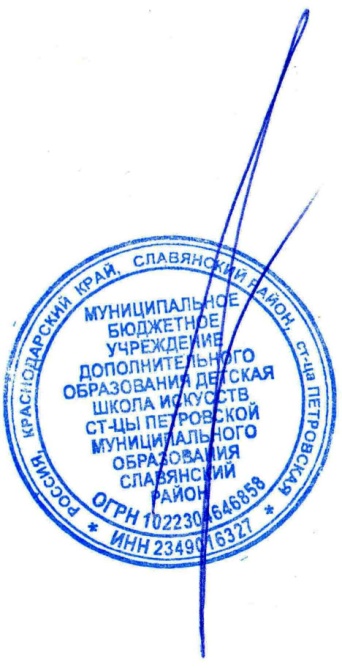 нет2.6.5С контролируемой распечаткой бумажных материаловда/2.7Численность/удельный вес численности учащихся, которым обеспечена возможность пользоваться широкополосным Интернетом (не менее 2 Мб/с), в общей численности учащихсянет